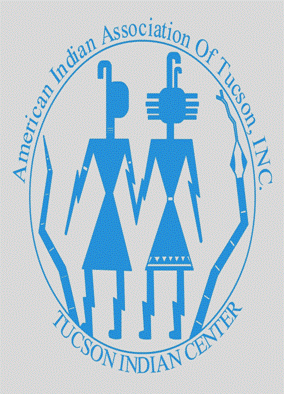 Human Resources Department 160 N. Stone Avenue, Tucson, Arizona  85701PH: 520-884-7131  	FAX: 520-884-0240Job DescriptionJob Title: Community Cultural Specialist and EducatorSalary: Grade 24 – Non-exempt 	   DOEStatus: Probationary/Permanent, Full-TimeHrs./WK: Forty (40) Department: Wellness Job Location:  Nature of Work: Incumbent is responsible for the successful implementation of cultural knowledge, traditions, and customs, into existing and future Wellness Department programs. Incumbent teaches, guides, builds upon, and strengthens cultural and traditional practices related to wellness services and activities while increasing community, social, and cultural sharing. Essential Functions:Calendar of Events: Work with the TIC team to identify how existing activities may be improved or enhanced by adding cultural elements. Identify activities that lack cultural wellness practices. Identify new cultural activities for the following years and maintain a good understanding relationship with the community.Cultural Consultants: Develop a working relationship and maintain a list of Cultural Consultants contacts. Maintain an ongoing communication and coordination with consultants to promote cultural activities and events. Partner Organizations: Develop a working relationship and maintain a list of Partner Organizations and contact information. Maintain an ongoing communication and coordination with representatives to promote cultural activities and events. Outreach: Lead community outreach including promotion of activities and events while building a good relationship with clients and partners.Reporting: Prepare required reports to funding agency (i.e., CDC). Enter data into the Electronic Health Record. Maintain accurate communication with the Wellness Director regarding internal monthly reports and Electronic Health Record entries.Evaluation: Work with project evaluator to conduct CDC required evaluation activities including program documentation and facilitate local evaluation of activities. Measure long-term and short-term outcomes of activities.Tribal Practices for Wellness Team: Maintain a positive attitude and a positive working relationship with the TIC team. Communicate effectively in timely and positive manner.Other tasks: Perform other tasks as assigned.  Required Knowledge, Skill and Ability:Knowledge and ability to engage urban Indian families and community to participate in activities and eventsAbility to develop strong partnerships with local entities, such as local Tribes, Indian Health Services, and other health service agenciesAbility to embrace the mission, vision, and four core values of the Tucson Indian CenterFamiliarity with American Indian cultures and traditions, with sensitivity to theseKnowledge of delivery of community-based health and social programsKnowledge of American Indian health issues, inclusive of urban Indian issues, Tribal health issues and the function of the Indian Health ServicesAbility to regularly work weekends and evenings as events are scheduledKnowledge and/or ability to use a variety of Microsoft Office programs to publish newsletter, social networking site, program fliers, etc.Demonstrate excellent communication skills and customer service skillsDemonstrate the ability to be creative and self-motivatedAbility to communicate effectively, both orally and in writingAbility to be flexible and handle multiple tasksAbility to function in a proactive manner and with limited supervisionAbility to maintain positive professional relationships with staff and clients Required Experience and TrainingBachelor’s Degree in health or professional fields, such as Native American studies, public health, social work, or cultural education or studies:ORAssociates Degree in the human services or business fields, or certificate of health professional training such as a Nurse’s Aide, Patient Care Technician or Community Health Representative, and a minimum of 3 years of experience in the health or business fields:ORA minimum combination of six (6) years of work experience in the health or cultural studies.Additional Requirement:Must possess valid Arizona Driver’s LicenseMust pass Driver Insurance Carrier’s requirementsMust pass Arizona DPS Fingerprinting Clearance (Class I & II)Must pass and submit to periodic/random drug testingWorking Conditions: -Ability to sit for long periods of time in an office environment with low to moderate noise-Ability to sit in front of a computer for 6-8 hours a day-Ability to travel to various locations, including out of stateSupervisory Status:Non-supervisoryReports to Wellness DirectorReviewed and Approved By:__________________________________		_____________Department Director						Date________________________________________________		__________________Human Resources Representative					Date________________________________________________		__________________Executive Director						DatePreference in filling vacancies is given to qualified Indian candidates in accordance withthe Indian Preference Act (Title 25, U.S. Code, Section 472 and 473). The Tucson IndianCenter is committed to achieving the full and equal opportunity without discriminationbecause of Race, Religion, Color, Sex, National Origin, Politics, Marital Status, PhysicalHandicap, Age or Sexual Orientation. In other than the above, the Tucson Indian Center isan Equal Opportunity Employer.Revision No:1	  Revision Date: 05/24/18